Type of application:	New Company	New plant(s)	Add new product(s)Company Information:(for office use only)*Point of contact in the USA, if different than above:Application Authorized by:   	(please print)Position/Title of Individual:  	(please print)Date Authorized:   	Manufacturing Facility Information: (if different than above)*Please provide all production locations. Include the full address, contact number and contact person for each additional location.Access and Travel Information:Product Information:
Product Information (Continued):Please Note: IFANCA agrees that the information submitted in this application will be dealt with in strict confidentiality and will not be used for anything other than evaluating this product for certification.Please Note: IFANCA agrees that the information submitted in this application will be dealt with in strict confidentiality and will not be used for anything other than evaluating this product for certification.Please Note: IFANCA agrees that the information submitted in this application will be dealt with in strict confidentiality and will not be used for anything other than evaluating this product for certification.Please Note: IFANCA agrees that the information submitted in this application will be dealt with in strict confidentiality and will not be used for anything other than evaluating this product for certification.Please Note: IFANCA agrees that the information submitted in this application will be dealt with in strict confidentiality and will not be used for anything other than evaluating this product for certification.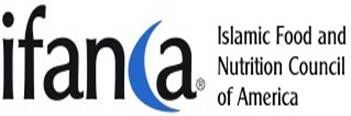 Doc. Number: IFANCA-Frm-31Revision: 3.0Document Name:Application Form for Halal CertificationDocument Name:Application Form for Halal CertificationCompany Name（公司名称）Address（公司地址）CityPrimary ContactState/ProvincePosition/TitleCountryE-mail AddressPostal/Zip CodeTelephone No.Web AddressFax No.Company/Plant Name（工厂名称）Address（工厂地址）CityPlant ContactState/ProvincePosition/TitleCountryE-mail AddressPostal/Zip CodeTelephone No.Gov’t Plant CodeFax No.Name of the nearest major city and airport to the locationDistance between the airport and location to be certifiedKilometers	MilesIFANCAConfidentialEffective Date: 01-17-16Revision Date/By:10-31-2017/MBApproved Date/By:10-31-2017/MMCPage 1 of 8Doc. Number: IFANCA-Frm-31Revision: 3.0Document Name:Application Form for Halal CertificationDocument Name:Application Form for Halal Certification(1) Has the company ever applied for Halal certification previously?	Yes	No(1) Has the company ever applied for Halal certification previously?	Yes	NoIf yes, please state the Halal agency that was previously applied toIf yes, please state the Halal agency that was previously applied to(2) Has the factory ever been supervised before, either on a yearly basis or for aspecific batch production for another buyer?	Yes	No(2) Has the factory ever been supervised before, either on a yearly basis or for aspecific batch production for another buyer?	Yes	NoIf yes, please state the Halal agency that was certifyingIf yes, please state the Halal agency that was certifyingHACCP ISO-22000(3) Please state all food safety programs implemented at the factory	GMP(Please include a copy of each food safety program certificate with this application)	Organic Food OtherHACCP ISO-22000(3) Please state all food safety programs implemented at the factory	GMP(Please include a copy of each food safety program certificate with this application)	Organic Food OtherFood Service (Bulk)Retail(4) Marketing type	Direct MarketingIndustry	Other:  	Food Service (Bulk)Retail(4) Marketing type	Direct MarketingIndustry	Other:  	Owned(5) Is the Brand Name	Private Label	Other:  	Owned(5) Is the Brand Name	Private Label	Other:  	(6) Do you produce product using pork or pork derivative at this facility?	Yes	No(6) Do you produce product using pork or pork derivative at this facility?	Yes	No(7) Do you produce product using animal meat or animal derivatives such asbeef, chicken, deer or mutton?	Yes	No(7) Do you produce product using animal meat or animal derivatives such asbeef, chicken, deer or mutton?	Yes	No(8) Do you use gelatin or capsule in your product?	Yes	No(If yes, please provide a copy of all Halal certificates for each with this application)(8) Do you use gelatin or capsule in your product?	Yes	No(If yes, please provide a copy of all Halal certificates for each with this application)(9) If this application is for food product, does the product contain alcohol?	Yes	No(9) If this application is for food product, does the product contain alcohol?	Yes	No(10) If this application is for flavor as a final product, does the product containalcohol?	Yes	No(10) If this application is for flavor as a final product, does the product containalcohol?	Yes	No(11) Please check scheme(s) under which you like to get Halal certificate:SMIIC (OIC)(11) Please check scheme(s) under which you like to get Halal certificate:MUI (INDONESIA)(11) Please check scheme(s) under which you like to get Halal certificate:JAKIM (MALAYSIA)(11) Please check scheme(s) under which you like to get Halal certificate:ESMA (UAE)(11) Please check scheme(s) under which you like to get Halal certificate:GSO (GCC)(11) Please check scheme(s) under which you like to get Halal certificate:MUIS (SINGAPORE)(11) Please check scheme(s) under which you like to get Halal certificate:OTHERSIFANCAConfidentialEffective Date: 01-17-16Revision Date/By:10-31-2017/MBApproved Date/By:10-31-2017/MMCPage 2 of 8Doc. Number: IFANCA-Frm-31Revision: 3.0Document Name:Application Form for Halal CertificationDocument Name:Application Form for Halal Certification(12) Please list all products to be Halal certified. If required, make extra copies of this page to list all products.* (Please be thorough and accurate, as this information will be used to generate the Halal Certificate)(12) Please list all products to be Halal certified. If required, make extra copies of this page to list all products.* (Please be thorough and accurate, as this information will be used to generate the Halal Certificate)(12) Please list all products to be Halal certified. If required, make extra copies of this page to list all products.* (Please be thorough and accurate, as this information will be used to generate the Halal Certificate)(12) Please list all products to be Halal certified. If required, make extra copies of this page to list all products.* (Please be thorough and accurate, as this information will be used to generate the Halal Certificate)(12) Please list all products to be Halal certified. If required, make extra copies of this page to list all products.* (Please be thorough and accurate, as this information will be used to generate the Halal Certificate)(12) Please list all products to be Halal certified. If required, make extra copies of this page to list all products.* (Please be thorough and accurate, as this information will be used to generate the Halal Certificate)(12) Please list all products to be Halal certified. If required, make extra copies of this page to list all products.* (Please be thorough and accurate, as this information will be used to generate the Halal Certificate)(12) Please list all products to be Halal certified. If required, make extra copies of this page to list all products.* (Please be thorough and accurate, as this information will be used to generate the Halal Certificate)(12) Please list all products to be Halal certified. If required, make extra copies of this page to list all products.* (Please be thorough and accurate, as this information will be used to generate the Halal Certificate)No.PRODUCT NAMEPRODUCT BRAND NAME(if different)PRODUCT BRAND NAME(if different)Internal Product CodeUPCUPCMarketing TypePack SizeNo.PRODUCT NAMEPRODUCT BRAND NAME(if different)PRODUCT BRAND NAME(if different)Internal Product CodeUPCUPC(Industry, Retail, Food Service Bulk, Direct Marketing)12345678910(13) Please provide a brief explanation of the steps in the manufacturing process.(13) Please provide a brief explanation of the steps in the manufacturing process.(13) Please provide a brief explanation of the steps in the manufacturing process.(13) Please provide a brief explanation of the steps in the manufacturing process.(13) Please provide a brief explanation of the steps in the manufacturing process.Please Provide:	List of Products	Product LabelsList of Ingredients	Process Flow ChartsPlease Provide:	List of Products	Product LabelsList of Ingredients	Process Flow ChartsPlease Provide:	List of Products	Product LabelsList of Ingredients	Process Flow ChartsPlease Provide:	List of Products	Product LabelsList of Ingredients	Process Flow Charts1.1.1.6.6.6.11.11.11.2.2.2.7.7.7.12.12.12.3.3.3.8.8.8.13.13.13.4.4.4.9.9.9.14.14.14.5.5.5.10.10.10.15.15.15.IFANCAConfidentialEffective Date: 01-17-16Revision Date/By:10-31-2017/MBApproved Date/By:10-31-2017/MMCPage 3 of 8Doc. Number: IFANCA-Frm-31Revision: 3.0Document Name:Application Form for Halal CertificationDocument Name:Application Form for Halal CertificationPlease provide information on the ingredients.Please include the full address of the manufacturer or supplier.Please provide a copy of all HALAL certificates covering the material.Please make additional copies of this page if more ingredients need to be listed.Please provide information on the ingredients.Please include the full address of the manufacturer or supplier.Please provide a copy of all HALAL certificates covering the material.Please make additional copies of this page if more ingredients need to be listed.Please provide information on the ingredients.Please include the full address of the manufacturer or supplier.Please provide a copy of all HALAL certificates covering the material.Please make additional copies of this page if more ingredients need to be listed.Please provide information on the ingredients.Please include the full address of the manufacturer or supplier.Please provide a copy of all HALAL certificates covering the material.Please make additional copies of this page if more ingredients need to be listed.Please provide information on the ingredients.Please include the full address of the manufacturer or supplier.Please provide a copy of all HALAL certificates covering the material.Please make additional copies of this page if more ingredients need to be listed.Please provide information on the ingredients.Please include the full address of the manufacturer or supplier.Please provide a copy of all HALAL certificates covering the material.Please make additional copies of this page if more ingredients need to be listed.Please provide information on the ingredients.Please include the full address of the manufacturer or supplier.Please provide a copy of all HALAL certificates covering the material.Please make additional copies of this page if more ingredients need to be listed.Please provide information on the ingredients.Please include the full address of the manufacturer or supplier.Please provide a copy of all HALAL certificates covering the material.Please make additional copies of this page if more ingredients need to be listed.No.INGREDIENT(full name of ingredient)INGREDIENT COMPONENTS(provide a complete description)MANUFACTURER/SUPPLIER(full name and address)PACKAGING METHOD(poly-bag, truck tanker, drums, etc.)HALALCertificationHALALCertificationHALALCertification1Yes	NoYes	NoYes	No2Yes	NoYes	NoYes	No3YesNo4Yes	NoYes	NoYes	No5Yes	NoYes	NoYes	No6Yes	NoYes	NoYes	No7Yes	NoYes	NoYes	No8Yes	NoYes	NoYes	No9Yes	NoYes	NoYes	No10Yes	NoYes	NoCOMMENTSPlease provide any additional details relevant to this certification processCOMMENTSPlease provide any additional details relevant to this certification processCOMMENTSPlease provide any additional details relevant to this certification processCOMMENTSPlease provide any additional details relevant to this certification processCOMMENTSPlease provide any additional details relevant to this certification processCOMMENTSPlease provide any additional details relevant to this certification processCOMMENTSPlease provide any additional details relevant to this certification processCOMMENTSPlease provide any additional details relevant to this certification processHow did you hear about us?How did you hear about us?How did you hear about us?How did you hear about us?How did you hear about us?How did you hear about us?IFANCAConfidentialEffective Date: 01-17-16Revision Date/By:10-31-2017/MBApproved Date/By:10-31-2017/MMCPage 4 of 8Doc. Number: IFANCA-Frm-31Revision: 3.0Revision: 3.0Document Name:Application Form for Halal CertificationDocument Name:Application Form for Halal CertificationDocument Name:Application Form for Halal CertificationPlease provide information on all processing aids.Please include the full address of the manufacturer or supplier.Please provide a copy of all HALAL certificates covering the material.Please make additional copies of this page if more ingredients need to be listed.Please provide information on all processing aids.Please include the full address of the manufacturer or supplier.Please provide a copy of all HALAL certificates covering the material.Please make additional copies of this page if more ingredients need to be listed.Please provide information on all processing aids.Please include the full address of the manufacturer or supplier.Please provide a copy of all HALAL certificates covering the material.Please make additional copies of this page if more ingredients need to be listed.Please provide information on all processing aids.Please include the full address of the manufacturer or supplier.Please provide a copy of all HALAL certificates covering the material.Please make additional copies of this page if more ingredients need to be listed.Please provide information on all processing aids.Please include the full address of the manufacturer or supplier.Please provide a copy of all HALAL certificates covering the material.Please make additional copies of this page if more ingredients need to be listed.Please provide information on all processing aids.Please include the full address of the manufacturer or supplier.Please provide a copy of all HALAL certificates covering the material.Please make additional copies of this page if more ingredients need to be listed.Please provide information on all processing aids.Please include the full address of the manufacturer or supplier.Please provide a copy of all HALAL certificates covering the material.Please make additional copies of this page if more ingredients need to be listed.Please provide information on all processing aids.Please include the full address of the manufacturer or supplier.Please provide a copy of all HALAL certificates covering the material.Please make additional copies of this page if more ingredients need to be listed.Please provide information on all processing aids.Please include the full address of the manufacturer or supplier.Please provide a copy of all HALAL certificates covering the material.Please make additional copies of this page if more ingredients need to be listed.Please provide information on all processing aids.Please include the full address of the manufacturer or supplier.Please provide a copy of all HALAL certificates covering the material.Please make additional copies of this page if more ingredients need to be listed.No.PROCESSING AIDS(full name of ingredient)PROCESSING AIDS(full name of ingredient)COMPOSITION(provide a complete description)MANUFACTURER/SUPPLIER(full name and address)MANUFACTURER/SUPPLIER(full name and address)MANUFACTURER/SUPPLIER(full name and address)PACKAGING METHOD(Poly-bag, truck tanker, drums, etc.)PACKAGING METHOD(Poly-bag, truck tanker, drums, etc.)HALALCertification1Yes	No2Yes	No3Yes	No4Yes	No5Yes	No6Yes	No7Yes	No8Yes	No9Yes	No10Yes	NoCOMMENTSPlease provide any additional details relevant to this certification processCOMMENTSPlease provide any additional details relevant to this certification processCOMMENTSPlease provide any additional details relevant to this certification processCOMMENTSPlease provide any additional details relevant to this certification processCOMMENTSPlease provide any additional details relevant to this certification processCOMMENTSPlease provide any additional details relevant to this certification processCOMMENTSPlease provide any additional details relevant to this certification processCOMMENTSPlease provide any additional details relevant to this certification processCOMMENTSPlease provide any additional details relevant to this certification processCOMMENTSPlease provide any additional details relevant to this certification processCOMMENTSPlease provide any additional details relevant to this certification processCOMMENTSPlease provide any additional details relevant to this certification processIFANCAConfidentialEffective Date: 01-17-16Revision Date/By:10-31-2017/MBApproved Date/By:10-31-2017/MMCPage 5 of 8Doc. Number: IFANCA-Frm-31Revision: 3.0Revision: 3.0Document Name:Application Form for Halal CertificationDocument Name:Application Form for Halal CertificationDocument Name:Application Form for Halal CertificationPlease provide information on all sanitation, cleaning chemicals and materials.Please include the full address of the manufacturer or supplier.Please provide a copy of all HALAL certificates covering the material.Please make additional copies of this page if more ingredients need to be listed.Please provide information on all sanitation, cleaning chemicals and materials.Please include the full address of the manufacturer or supplier.Please provide a copy of all HALAL certificates covering the material.Please make additional copies of this page if more ingredients need to be listed.Please provide information on all sanitation, cleaning chemicals and materials.Please include the full address of the manufacturer or supplier.Please provide a copy of all HALAL certificates covering the material.Please make additional copies of this page if more ingredients need to be listed.Please provide information on all sanitation, cleaning chemicals and materials.Please include the full address of the manufacturer or supplier.Please provide a copy of all HALAL certificates covering the material.Please make additional copies of this page if more ingredients need to be listed.Please provide information on all sanitation, cleaning chemicals and materials.Please include the full address of the manufacturer or supplier.Please provide a copy of all HALAL certificates covering the material.Please make additional copies of this page if more ingredients need to be listed.Please provide information on all sanitation, cleaning chemicals and materials.Please include the full address of the manufacturer or supplier.Please provide a copy of all HALAL certificates covering the material.Please make additional copies of this page if more ingredients need to be listed.Please provide information on all sanitation, cleaning chemicals and materials.Please include the full address of the manufacturer or supplier.Please provide a copy of all HALAL certificates covering the material.Please make additional copies of this page if more ingredients need to be listed.Please provide information on all sanitation, cleaning chemicals and materials.Please include the full address of the manufacturer or supplier.Please provide a copy of all HALAL certificates covering the material.Please make additional copies of this page if more ingredients need to be listed.Please provide information on all sanitation, cleaning chemicals and materials.Please include the full address of the manufacturer or supplier.Please provide a copy of all HALAL certificates covering the material.Please make additional copies of this page if more ingredients need to be listed.Please provide information on all sanitation, cleaning chemicals and materials.Please include the full address of the manufacturer or supplier.Please provide a copy of all HALAL certificates covering the material.Please make additional copies of this page if more ingredients need to be listed.Please provide information on all sanitation, cleaning chemicals and materials.Please include the full address of the manufacturer or supplier.Please provide a copy of all HALAL certificates covering the material.Please make additional copies of this page if more ingredients need to be listed.Please provide information on all sanitation, cleaning chemicals and materials.Please include the full address of the manufacturer or supplier.Please provide a copy of all HALAL certificates covering the material.Please make additional copies of this page if more ingredients need to be listed.No.SANITATION, CLEANING CHEMICALS(full name of ingredient)SANITATION, CLEANING CHEMICALS(full name of ingredient)COMPOSITION(provide a complete description)MANUFACTURER/SUPPLIER(full name and address)MANUFACTURER/SUPPLIER(full name and address)MANUFACTURER/SUPPLIER(full name and address)PACKAGING METHOD(Poly-bag, truck tanker, drums, etc.)PACKAGING METHOD(Poly-bag, truck tanker, drums, etc.)HALALCertificationHALALCertificationHALALCertification1Yes	NoYes	NoYes	No2Yes	NoYes	NoYes	No33YesNo44YesNo5Yes	NoYes	NoYes	No66YesNo77YesNo88YesNo9Yes	NoYes	NoYes	No10Yes	NoYes	NoYes	NoCOMMENTSPlease provide any additional details relevant to this certification processCOMMENTSPlease provide any additional details relevant to this certification processCOMMENTSPlease provide any additional details relevant to this certification processCOMMENTSPlease provide any additional details relevant to this certification processCOMMENTSPlease provide any additional details relevant to this certification processCOMMENTSPlease provide any additional details relevant to this certification processCOMMENTSPlease provide any additional details relevant to this certification processCOMMENTSPlease provide any additional details relevant to this certification processCOMMENTSPlease provide any additional details relevant to this certification processCOMMENTSPlease provide any additional details relevant to this certification processCOMMENTSPlease provide any additional details relevant to this certification processCOMMENTSPlease provide any additional details relevant to this certification processIFANCAConfidentialEffective Date: 01-17-16Revision Date/By:10-31-2017/MBApproved Date/By:10-31-2017/MMCPage 6 of 8Doc. Number: IFANCA-Frm-31Revision: 3.0Revision: 3.0Document Name:Application Form for Halal CertificationDocument Name:Application Form for Halal CertificationDocument Name:Application Form for Halal CertificationPlease provide information on all lubricants.Please include the full address of the manufacturer or supplier.Please provide a copy of all HALAL certificates covering the material.Please make additional copies of this page if more ingredients need to be listed.Please provide information on all lubricants.Please include the full address of the manufacturer or supplier.Please provide a copy of all HALAL certificates covering the material.Please make additional copies of this page if more ingredients need to be listed.Please provide information on all lubricants.Please include the full address of the manufacturer or supplier.Please provide a copy of all HALAL certificates covering the material.Please make additional copies of this page if more ingredients need to be listed.Please provide information on all lubricants.Please include the full address of the manufacturer or supplier.Please provide a copy of all HALAL certificates covering the material.Please make additional copies of this page if more ingredients need to be listed.Please provide information on all lubricants.Please include the full address of the manufacturer or supplier.Please provide a copy of all HALAL certificates covering the material.Please make additional copies of this page if more ingredients need to be listed.Please provide information on all lubricants.Please include the full address of the manufacturer or supplier.Please provide a copy of all HALAL certificates covering the material.Please make additional copies of this page if more ingredients need to be listed.Please provide information on all lubricants.Please include the full address of the manufacturer or supplier.Please provide a copy of all HALAL certificates covering the material.Please make additional copies of this page if more ingredients need to be listed.Please provide information on all lubricants.Please include the full address of the manufacturer or supplier.Please provide a copy of all HALAL certificates covering the material.Please make additional copies of this page if more ingredients need to be listed.Please provide information on all lubricants.Please include the full address of the manufacturer or supplier.Please provide a copy of all HALAL certificates covering the material.Please make additional copies of this page if more ingredients need to be listed.Please provide information on all lubricants.Please include the full address of the manufacturer or supplier.Please provide a copy of all HALAL certificates covering the material.Please make additional copies of this page if more ingredients need to be listed.No.LUBRICANTS(full name of ingredient)LUBRICANTS(full name of ingredient)COMPOSITION(provide a complete description)MANUFACTURER/SUPPLIER(full name and address)MANUFACTURER/SUPPLIER(full name and address)MANUFACTURER/SUPPLIER(full name and address)PACKAGING METHOD(Poly-bag, truck tanker, drums, etc.)PACKAGING METHOD(Poly-bag, truck tanker, drums, etc.)HALALCertification1Yes	No2Yes	No3Yes	No4Yes	No5Yes	No6Yes	No7Yes	No8Yes	No9Yes	No10Yes	NoCOMMENTSPlease provide any additional details relevant to this certification processCOMMENTSPlease provide any additional details relevant to this certification processCOMMENTSPlease provide any additional details relevant to this certification processCOMMENTSPlease provide any additional details relevant to this certification processCOMMENTSPlease provide any additional details relevant to this certification processCOMMENTSPlease provide any additional details relevant to this certification processCOMMENTSPlease provide any additional details relevant to this certification processCOMMENTSPlease provide any additional details relevant to this certification processCOMMENTSPlease provide any additional details relevant to this certification processCOMMENTSPlease provide any additional details relevant to this certification processCOMMENTSPlease provide any additional details relevant to this certification processCOMMENTSPlease provide any additional details relevant to this certification processFANCAConfidentialEffective Date: 01-17-16Revision Date/By:10-31-2017/MBApproved Date/By:10-31-2017/MMCPage 7 of 8Doc. Number: IFANCA-Frm-31Revision: 3.0Revision: 3.0Document Name:Application Form for Halal CertificationDocument Name:Application Form for Halal CertificationDocument Name:Application Form for Halal CertificationPlease provide information on all packaging materials.Please include the full address of the manufacturer or supplier.Please provide a copy of all HALAL certificates covering the material.Please make additional copies of this page if more ingredients need to be listed.Please provide information on all packaging materials.Please include the full address of the manufacturer or supplier.Please provide a copy of all HALAL certificates covering the material.Please make additional copies of this page if more ingredients need to be listed.Please provide information on all packaging materials.Please include the full address of the manufacturer or supplier.Please provide a copy of all HALAL certificates covering the material.Please make additional copies of this page if more ingredients need to be listed.Please provide information on all packaging materials.Please include the full address of the manufacturer or supplier.Please provide a copy of all HALAL certificates covering the material.Please make additional copies of this page if more ingredients need to be listed.Please provide information on all packaging materials.Please include the full address of the manufacturer or supplier.Please provide a copy of all HALAL certificates covering the material.Please make additional copies of this page if more ingredients need to be listed.Please provide information on all packaging materials.Please include the full address of the manufacturer or supplier.Please provide a copy of all HALAL certificates covering the material.Please make additional copies of this page if more ingredients need to be listed.Please provide information on all packaging materials.Please include the full address of the manufacturer or supplier.Please provide a copy of all HALAL certificates covering the material.Please make additional copies of this page if more ingredients need to be listed.Please provide information on all packaging materials.Please include the full address of the manufacturer or supplier.Please provide a copy of all HALAL certificates covering the material.Please make additional copies of this page if more ingredients need to be listed.Please provide information on all packaging materials.Please include the full address of the manufacturer or supplier.Please provide a copy of all HALAL certificates covering the material.Please make additional copies of this page if more ingredients need to be listed.Please provide information on all packaging materials.Please include the full address of the manufacturer or supplier.Please provide a copy of all HALAL certificates covering the material.Please make additional copies of this page if more ingredients need to be listed.Please provide information on all packaging materials.Please include the full address of the manufacturer or supplier.Please provide a copy of all HALAL certificates covering the material.Please make additional copies of this page if more ingredients need to be listed.Please provide information on all packaging materials.Please include the full address of the manufacturer or supplier.Please provide a copy of all HALAL certificates covering the material.Please make additional copies of this page if more ingredients need to be listed.No.PACKAGING MATERIALS(full name of ingredient)PACKAGING MATERIALS(full name of ingredient)COMPOSITION(provide a complete description)MANUFACTURER/SUPPLIER(full name and address)MANUFACTURER/SUPPLIER(full name and address)MANUFACTURER/SUPPLIER(full name and address)PACKAGING METHOD(Poly-bag, truck tanker, drums, etc.)PACKAGING METHOD(Poly-bag, truck tanker, drums, etc.)HALALCertificationHALALCertificationHALALCertification1Yes	NoYes	NoYes	No2Yes	NoYes	NoYes	No3Yes	NoYes	NoYes	No4Yes	NoYes	NoYes	No5Yes	NoYes	NoYes	No6Yes	NoYes	NoYes	No7Yes	NoYes	NoYes	No8Yes	NoYes	NoYes	No9Yes	NoYes	NoYes	No1010YesNoCOMMENTSPlease provide any additional details relevant to this certification processCOMMENTSPlease provide any additional details relevant to this certification processCOMMENTSPlease provide any additional details relevant to this certification processCOMMENTSPlease provide any additional details relevant to this certification processCOMMENTSPlease provide any additional details relevant to this certification processCOMMENTSPlease provide any additional details relevant to this certification processCOMMENTSPlease provide any additional details relevant to this certification processCOMMENTSPlease provide any additional details relevant to this certification processCOMMENTSPlease provide any additional details relevant to this certification processCOMMENTSPlease provide any additional details relevant to this certification processCOMMENTSPlease provide any additional details relevant to this certification processCOMMENTSPlease provide any additional details relevant to this certification processIFANCAConfidentialEffective Date: 01-17-16Revision Date/By:10-31-2017/MBApproved Date/By:10-31-2017/MMCPage 8 of 8